ผลการเก็บข้อมูลโครงการยกระดับการขับเคลื่อนนโยบายสาธารณะและพัฒนาพื้นที่สุขภาวะส่งเสริมกิจกรรมทางกาย จังหวัดสุราษฎร์ธานี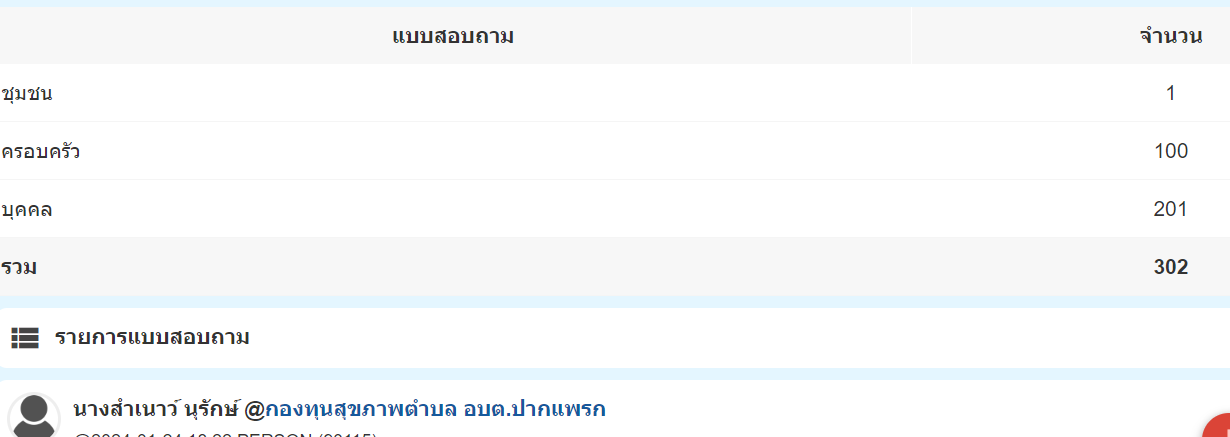 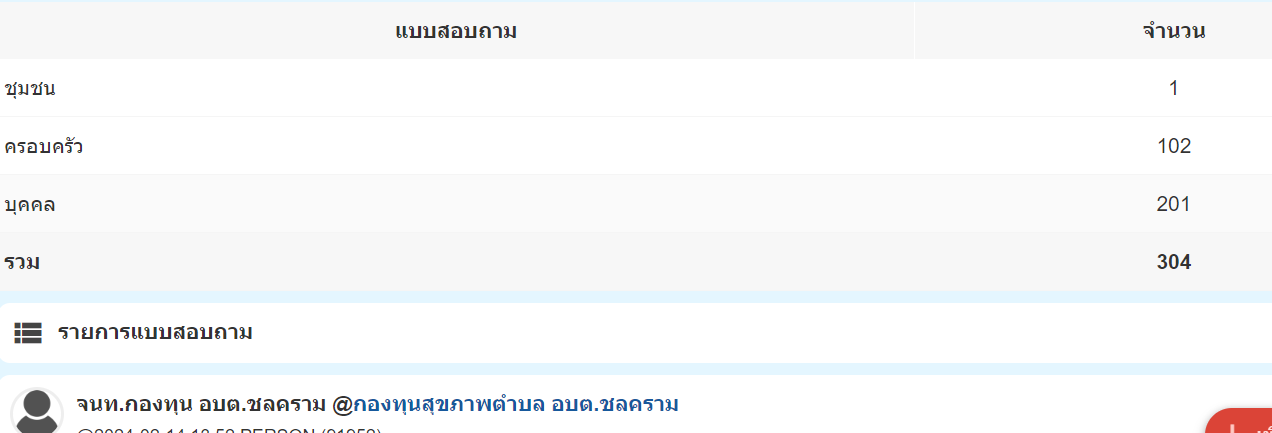 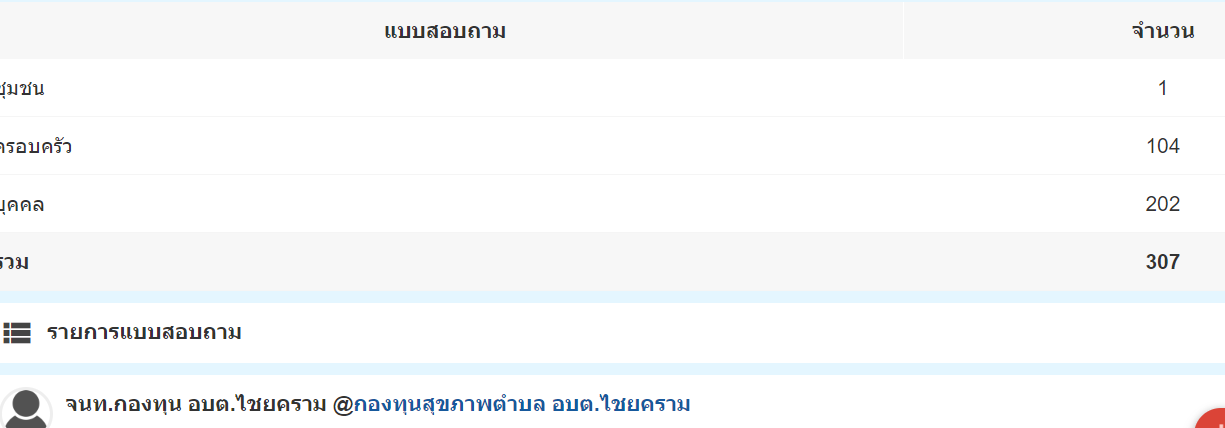 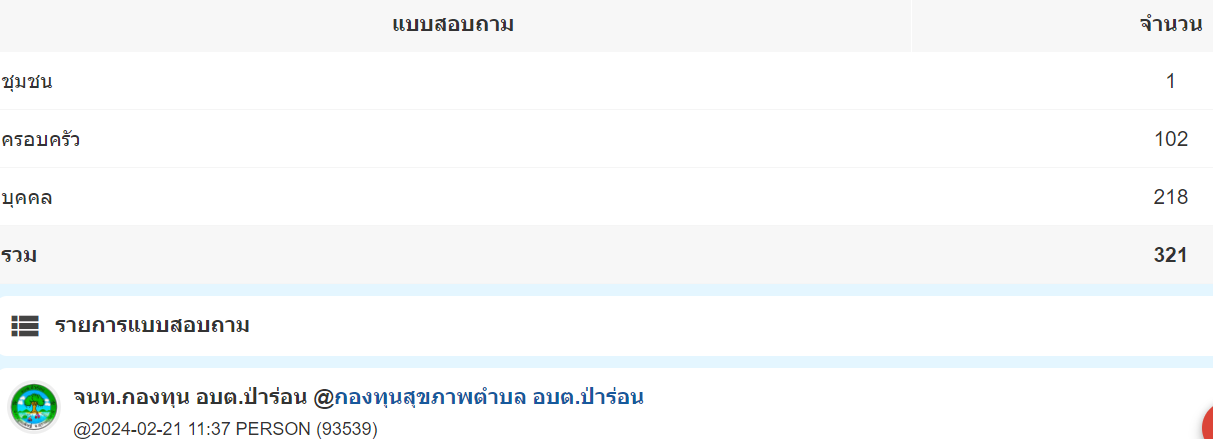 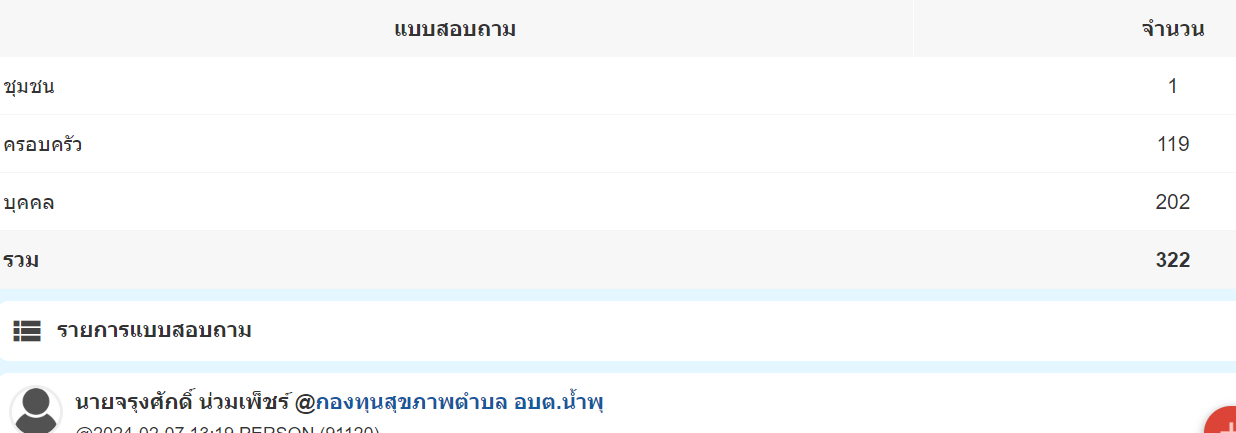 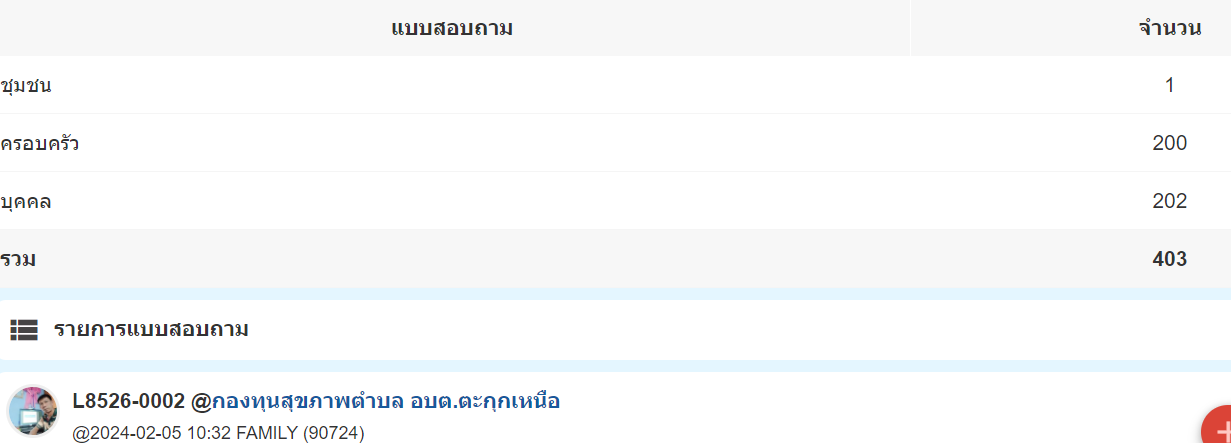 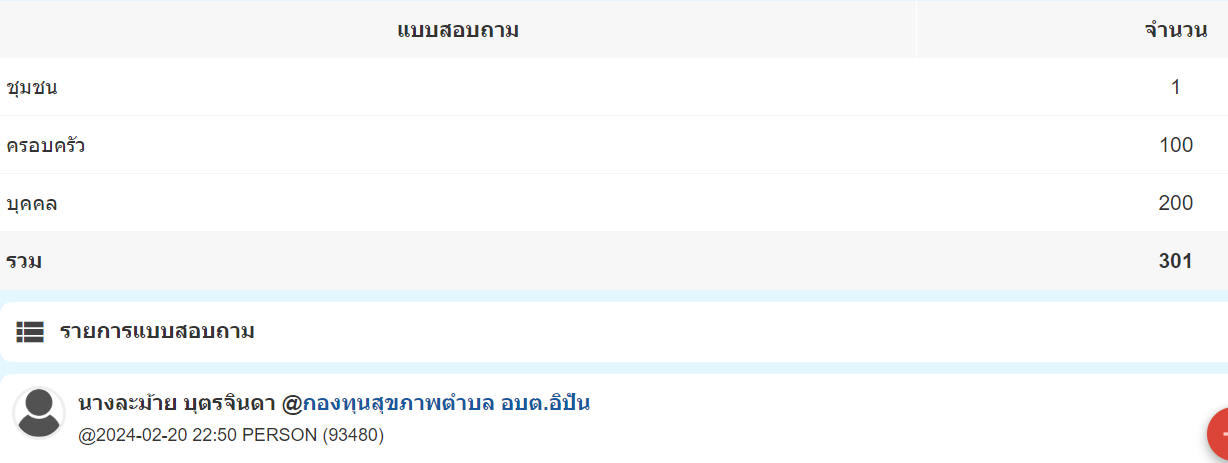        ลงชื่อ..ตรวจสอบ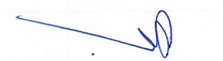 (นายสมนึก  นุ่นด้วง)ผู้ประสานงานโครงการฯ